Year 3/4 Work Summer   WB 29/06/20Daily activities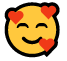 Reading (20 mins) – Continue reading or listening to Harry Potter or read something you have at home.Spelling (15 mins) – practise then choose 2 of the words from the box below and write them in a sentence.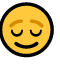 Maths (15 mins)  – a task from the fluency ladder – only move onto the next step when you are an expert! Ask people in your house to test you on a Friday (and maybe you could test them too!).  Also keep practicing your times tables on TTRockstars.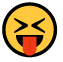 Mindfulness – (10 mins)Try some mindful movement. Use you noticing and focusing skills. Think about what you can hear smell and feel. Physical activity – Can you create your own hurdle racetrack. Challenge your family to a race  and see who is the fastest. 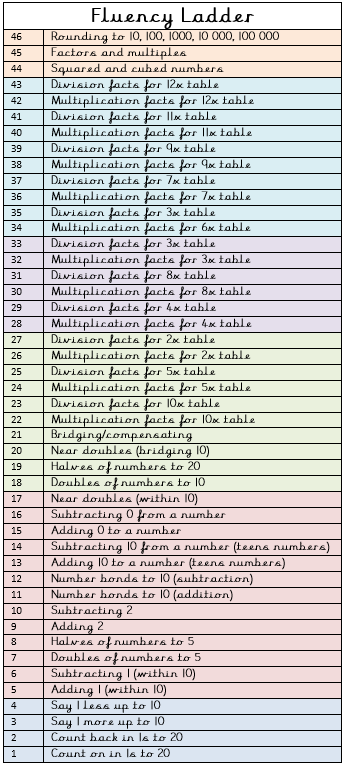 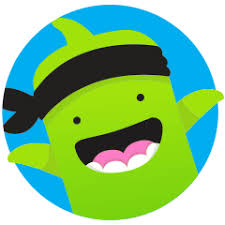 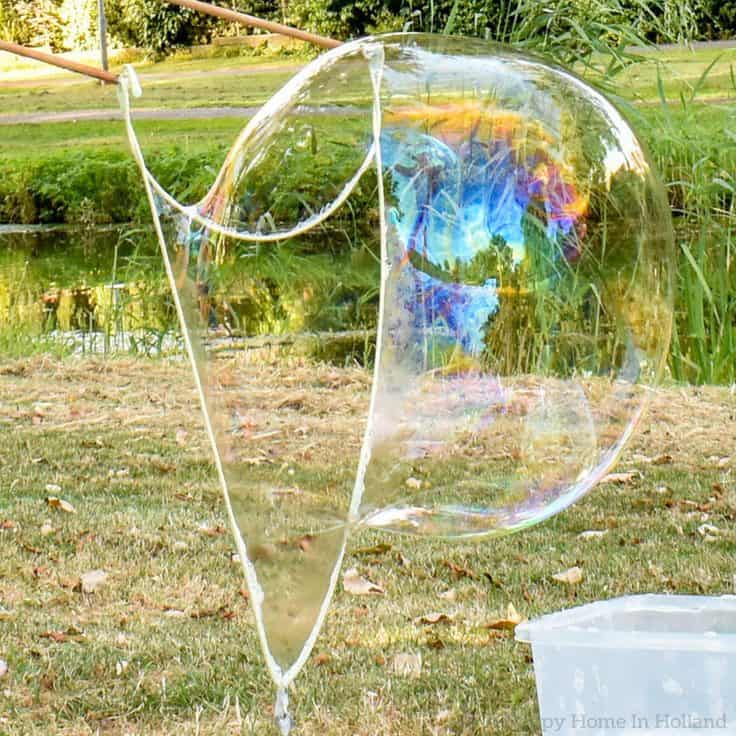 Spellings for week beginning 29.06.20Spellings for week beginning 29.06.20accidentarriveactualbelieveaddressbicycleanswerbreathappearbreathe